Attendance PolicyCestria Primary SchoolAcademic Year 2022/23Attendance PolicyCestria Primary School Document History Log:Annual Review History:Revisions Log:Attendance key contact ListWho in school can help if you are experiencing difficulty / require help and support:Introduction to our school attendance vision and ethosCestria Primary School seeks to ensure that all of its pupils receive an education which maximises opportunities for each pupil to realise his/her true potential. The school will strive to provide a calm, orderly, safe, and supportive environment where all pupils want to be and are keen and ready to learn within a culture that promotes the benefits of high attendance. Regular school attendance plays a vital role in children’s wellbeing and their education, ensuring that their current learning needs are being met but also building their future ability to learn. As attendance is the essential foundation to positive outcomes for all pupils’, improving attendance is everyone’s business, a concerted effort across all teaching and nonteaching staff in school, the trust or governing body, the local authority, and other local partners.  Some pupils find it harder than others to attend school and therefore at all stages of improving attendance, the school and partners will work with pupils and parents to remove any barriers to attendance by building strong and trusting relationships and working together to put the right support in place.Why is regular attendance so important?Being in school every day that it is open, is important to your child’s achievement, wellbeing, and their wider development.  There is a renewed national focus on maximising pupils’ time in the classroom, as evidence shows that the students with the highest attendance throughout their time in school gain the best GCSE and A Level results.Here’s what the data shows:Pupils with higher attainment at KS2 and KS4 had lower levels of absence over the key stage compared to those with lower attainment.Pupils who did not achieve the expected standard in reading, writing and maths in 2019 had an overall absence rate of 4.7% over the key stage, compared with 3.5% among pupils who achieved the expected standard and 2.7% among those who achieved the higher standard.Pupils who did not achieve grade 9 to 4 in English and maths GCSEs in 2019 had an overall absence rate of 8.8% over the key stage, compared with 5.2% among pupils who achieved a grade 4 and 3.7% among pupils who achieved grade 9 to 5 in both English and maths.Generally, the higher the percentage of sessions missed across the key stage at KS2 and KS4, the lower the level of attainment at the end of the key stage.Among pupils with no missed sessions over KS2, 83.9% achieved the expected standard compared to 40.2% of pupils who were persistently absent.Among pupils with no missed sessions over KS4, 83.7% achieved grades 9 to 4 in English and maths compared to 35.6% of pupils who were persistently absent.The importance of good attendance cannot be underestimated and, alongside good behaviour, it is a central part of the school’s vision, values, ethos, and day to day life.We recognise the interplay between attendance and wider school improvement efforts, building it into strategies on attainment, behaviour, bullying, special educational needs support, supporting pupils with medical conditions or disabilities, safeguarding, wellbeing, and support for disadvantaged students (including use of pupil premium).This policy is supported by our policies on: Safeguarding, bullying, behaviour, inclusive learning etc.The school and all partners will work together to: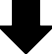 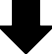 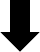 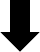 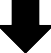 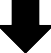 ExpectationsWe recognise that the relationship between attendance and achievement of our students is inextricably linked.  Regular school attendance is crucial to maximise pupil progress and enjoyment of learning, and for this reason the school is dedicated to ensuring its attendance policy is adhered to.We will ensure that:All students have an equal right, and access to, an education in accordance with the national curriculum, or agreed alternative.Attendance is a priority across the school.Aspire to high standards on attendance.Students will not be deprived of their education opportunities by, either their own absence or lateness, or that of students.Action is taken where necessary to secure an improvement in attendance.We will aspire to high standards of attendance from all pupils and parents and build a culture where all can, and want to, be in school and ready to learn by prioritising attendance improvement across the school.Attendance dataWe use data to target attendance improvement efforts to the pupils or pupil cohorts who need it most.We will rigorously use attendance data to identify patterns of poor attendance (at individual and cohort level) as soon as possible so all parties can work together to resolve them before they become entrenched.3. 	Listening to and understanding barriers to attendanceWhen a pattern is spotted, the school will discuss this with pupils and parents to listen to and understand barriers to attendance and make a plan / otherwise agree how all partners can work together to resolve them.4.	Facilitate supportWe intend to remove barriers in school and help pupils and parents to access the support they need to overcome the barriers outside of school and that this might include an early help or whole family plan where there are wider issues affecting attendance.We aim to reduce persistent and severe absence, by facilitating access to wider support services (including our own PSA) to remove the barriers to attendance and, if appropriate, support will be formalised in conjunction with the local authority.5.	Formalise supportWhere absence persists and voluntary support is not working or not being engaged with, partners will work together to explain the consequences clearly and ensure support is also in place to enable families to respond. Explain that, depending on the circumstances this may include formalising support through a parenting contract or education supervision order.6.	EnforceWhere all other avenues have been exhausted and support is not working or not being engaged with, attendance may be enforced where necessary through statutory intervention or prosecution to protect the pupil’s right to an education.General / frequently asked questionsWhen can children be absent from school?When you register your child at school, you have a legal duty to ensure your child attends that school regularly.This means that your child must attend every day that the school is open, unless:Your child is too ill to attend that day.You have asked in advance and been given permission by the school for your child to be absent on that day due to exceptional circumstances.Your child cannot attend school on that day because it is a day you are taking part in religious observanceYour local authority is responsible for arranging your child’s transport to school and it is not available on that day or has not been provided yet; orYou are a gypsy/traveller family with no fixed abode, and you are required to travel for work that day meaning your child cannot attend their usual school. In most circumstances, however, your child is required to attend another school temporarily during such absences.
These are the only circumstances where schools can permit your child to be absent.What do I need to do if my child needs to be absent from school for one of those reasons?You should contact their school as early as possible to explain why. If not, your child’s school will contact you on the first morning of their absence to find out why.All parents can request a ‘leave of absence’ for their child which gives them permission to be absent from school. Leaves of absence must be applied for before your child will be absent and will only be granted in exceptional circumstances.Your child’s headteacher has the final say over whether to approve the request and how long your child can be absent.Their decision will be made after considering the specific facts and circumstances behind your request.Can I take my child on holiday during term time?Parents should plan their holidays around school breaks and avoid requesting leaves of absence for holidays unless it is unavoidable.As leave of absence is only granted in exceptional circumstances, it is unlikely that your child’s headteacher will agree a leave of absence for a family holiday.If permission is refused and you keep your child off school on the days requested, you are likely to be committing an offence and be issued a fixed penalty notice or be prosecuted by your local authority.Attendance Procedures and Absence ProcessesAttendance and absence managementWe promote good attendance and punctuality at Cestria.CommunicationThe school requests that all parents please remember to report and explain the reasons for absence and to make sure your contact and emergency contact details are up to date.It is vital, that school can contact parents if their child becomes unwell during the school day or in order to discuss the reasons for absence.The school will analyse absence across the school. As a result of this, some families will receive letters to inform them if their child’s absence is lower than it should be if no prior discussion has taken place (unless this is due to, for example medical needs).  If we have concerns regarding your child’s attendance then we may contact you by phone, letter, invite you to a meeting or make a visit to your home.  As a parent you may identify concerns about school attendance early on if you have seen a change in your child’s attitude to school or in their willingness to attend.  If this is the case, please share your concerns with us and we can work together to ensure that school attendance doesn’t ever need to decline.  The quicker that concerns are shared, the quicker they can be resolved.The school will work with you to discuss ways that we can offer support in finding a way to improve attendance.Day-to-day processes for managing attendance: first day calling and follow up on unexplained absence.On the first day of absenceIf a child is absent for any reason, parents or carers are asked to phone the School Office giving a reason for the child’s absence. If a child is absent from school and there is no phone call from home then school will phone home to inform parents that the child is not in school and enquire about a reason why.Doctors and dentist’s appointments should be made outside of school time.  If this is not possible, your child should miss the minimum amount of school time necessary.  If they are well enough to come back to school following the appointment they need to.Periods of extended absenceIf a child’s absence continues beyond 3 days then parents are requested to notify the school to update them. If a phone call is not received, the school will call parents to verify the absence and take any relevant action in relation to assuring itself of the child’s welfare.If the school receives no reason for any absence then an unauthorised absence will be recorded.  Continued absenteeism and unauthorised absences could result in more formal action. Absence authorisationThe High Court has confirmed that the school’s Head Teacher authorises absences.  In some circumstances, the school may request that parent’s provide medical evidence to support absences.We are committed to supporting your child effectively, to ensure that they get the very best education possible and therefore have the best life chances. All challenges made concerning persistent absences, will be handled sensitively and in confidence.Punctuality:Registration time is at 9am at which point the pupil entry gates will be locked and all pupils must enter by the main entrance.  It is so important for all children to be on time, as missing the first few minutes of any lesson can be disruptive and unsettling, both for children and for the rest of the class. If a child arrives in school up to 15 minutes after this time then a late mark will be recorded in the register (L). Registers will be closed at this point and any children arriving more than 15 minutes late will be recorded as (U) which is a late after registers close mark and this is classed as an unauthorised absence (a number of these marks can also contribute to more formal action being considered). If your child is late for school:All children arriving late at school will be asked the reason for their lateness and this will be recorded on the school’s attendance data base (SIMs). If a child is late (after registers close) for school on a number of occasions, parents will be contacted.If lateness becomes persistent a meeting will be convened to offer support.  Punctuality will be monitored & follow up meetings arranged as required.Help & SupportIf you need help with attendance, it is important that you contact school about the issues as soon as possible.  The quicker we know what the problem is, the quicker that we can work together to solve it and put a plan together which will meet your child’s needs and ensure your child can benefit from all that school has to offer.  Where needed we can also involve other services to make sure that your child and your family gets the right support, at the right time from the right people.Leave of Absence in Term TimeHead teachers are only able to grant leave of absence during term time unless there are exceptional circumstances.  The school will consider each request of absence individually; taking into account the circumstances, such as; the nature of the event for which leave is sought, the pupil’s prior attendance and any important events taking place in school at that time.An application for leave of absence must be made well in advance via a form which is available from the school website or in person from the school office.  Where a leave of absence is granted, the head teacher will determine the number of days a pupil can be away from school.  A leave of absence is granted entirely at the head teacher’s discretion.  If an application for leave of absence is not made prior to the time of the required absence, then the absence will be recorded as unauthorised regardless of circumstances. Please note that absence will not be authorised under any circumstances during any period of public examinations or internal assessments.Pupils with specific needsWe will consider the individual needs of pupils/ families who have specific barriers to attendance. In development and implementation of the policy, consider obligations under the Equality Act 2010 and the UN Convention on the Rights of the Child.Children Missing from EducationIf you move from the area and your whereabouts are unknown, the school can legally remove your child from the roll after 20 school days of unauthorised absence. It is vital that if you keep school informed of any change of details and regularly update them if details change.  Your child may be at risk of losing their school place if your whereabouts are not known.It is also important that emergency contact information is kept up to date and that if you are leaving the area, you provide details of where and how you can be contacted.  If you do not do this and the school is unable to trace your child, this would be treated as a safeguarding matter.Roles and ResponsibilitiesPlease see key contact list and details at the start of this document.  Author of document:   L GowlandJob role:  HT  Date document created:   Sept 2023Approval by Governing Body:November 23TaskDate ReviewedReviewed bySignatoriesFirst document review 2nd Review 3rd Review 4th Review RevisionDate of revisionReason for revisionResulting version numberSignatoriesNameRoleContact detailsL GowlandHead Teacher0191 3882483N BenthamDesignated senior leader with responsibility for attendance0192 3882483NameRole / type of helpContact detailsJoanne HuttonOffice Manager0191 3882483